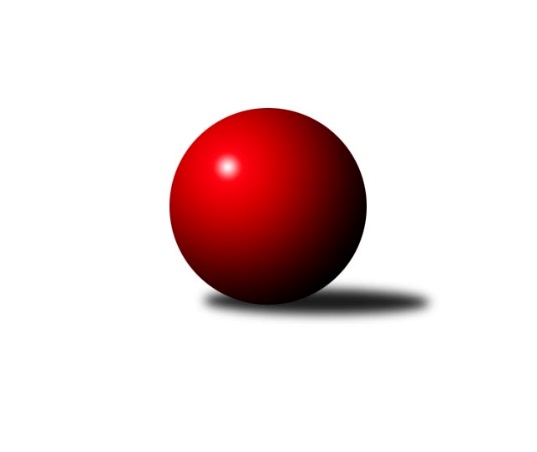 Č.22Ročník 2017/2018	3.6.2024 3. KLM D 2017/2018Statistika 22. kolaTabulka družstev:		družstvo	záp	výh	rem	proh	skore	sety	průměr	body	plné	dorážka	chyby	1.	TJ Sl. Kamenice nad Lipou	17	14	0	3	97.0 : 39.0 	(240.0 : 168.0)	3252	28	2172	1080	26.8	2.	SK Podlužan Prušánky	19	13	1	5	94.0 : 58.0 	(246.0 : 210.0)	3260	27	2202	1059	25.2	3.	TJ Lokomotiva České Budějovice	17	12	0	5	89.5 : 46.5 	(231.0 : 177.0)	3241	24	2185	1056	30.9	4.	KK Slavoj Žirovnice	18	10	0	8	74.5 : 69.5 	(209.5 : 222.5)	3197	20	2166	1031	30.9	5.	SK Baník Ratiškovice	17	9	1	7	75.0 : 61.0 	(220.0 : 188.0)	3184	19	2154	1030	33.7	6.	TJ Sokol Šanov	13	9	0	4	59.0 : 45.0 	(167.5 : 144.5)	3246	18	2166	1080	27.7	7.	TJ Sokol Husovice C	18	8	0	10	67.0 : 77.0 	(219.5 : 212.5)	3215	16	2191	1024	34.4	8.	TJ Sokol Slavonice A	19	6	2	11	60.0 : 92.0 	(210.0 : 246.0)	3165	14	2159	1007	34.4	9.	TJ Centropen Dačice B	14	6	0	8	53.0 : 59.0 	(156.0 : 180.0)	3234	12	2184	1050	35.6	10.	TJ Sokol Mistřín	19	4	3	12	58.0 : 94.0 	(214.5 : 241.5)	3185	11	2160	1026	30.8	11.	KK Slovan Rosice B	17	3	1	13	42.0 : 94.0 	(168.5 : 239.5)	3137	7	2139	998	36.7	12.	TJ BOPO Třebíč	14	3	0	11	39.0 : 73.0 	(141.5 : 194.5)	3178	6	2154	1025	33.9Tabulka doma:		družstvo	záp	výh	rem	proh	skore	sety	průměr	body	maximum	minimum	1.	SK Podlužan Prušánky	11	8	1	2	60.0 : 28.0 	(150.0 : 114.0)	3286	17	3356	3214	2.	TJ Sl. Kamenice nad Lipou	9	8	0	1	55.0 : 17.0 	(132.0 : 84.0)	3280	16	3405	3172	3.	SK Baník Ratiškovice	11	7	1	3	56.0 : 32.0 	(155.0 : 109.0)	3255	15	3372	3161	4.	KK Slavoj Žirovnice	7	7	0	0	41.0 : 15.0 	(98.5 : 69.5)	3266	14	3319	3196	5.	TJ Lokomotiva České Budějovice	9	7	0	2	54.0 : 18.0 	(137.0 : 79.0)	3205	14	3277	3119	6.	TJ Sokol Husovice C	10	6	0	4	45.0 : 35.0 	(124.5 : 115.5)	3193	12	3264	3099	7.	TJ Sokol Slavonice A	9	5	1	3	36.0 : 36.0 	(109.5 : 106.5)	3165	11	3231	3005	8.	TJ Sokol Šanov	6	5	0	1	33.0 : 15.0 	(85.5 : 58.5)	3311	10	3435	3233	9.	TJ Sokol Mistřín	11	4	1	6	41.0 : 47.0 	(135.0 : 129.0)	3205	9	3315	3121	10.	TJ Centropen Dačice B	5	3	0	2	23.0 : 17.0 	(59.5 : 60.5)	3277	6	3386	3157	11.	KK Slovan Rosice B	9	3	0	6	28.0 : 44.0 	(100.0 : 116.0)	3240	6	3320	3161	12.	TJ BOPO Třebíč	4	2	0	2	16.0 : 16.0 	(48.0 : 48.0)	3268	4	3325	3173Tabulka venku:		družstvo	záp	výh	rem	proh	skore	sety	průměr	body	maximum	minimum	1.	TJ Sl. Kamenice nad Lipou	8	6	0	2	42.0 : 22.0 	(108.0 : 84.0)	3248	12	3411	3129	2.	TJ Lokomotiva České Budějovice	8	5	0	3	35.5 : 28.5 	(94.0 : 98.0)	3246	10	3316	3154	3.	SK Podlužan Prušánky	8	5	0	3	34.0 : 30.0 	(96.0 : 96.0)	3257	10	3323	3176	4.	TJ Sokol Šanov	7	4	0	3	26.0 : 30.0 	(82.0 : 86.0)	3237	8	3350	3166	5.	TJ Centropen Dačice B	9	3	0	6	30.0 : 42.0 	(96.5 : 119.5)	3229	6	3382	3018	6.	KK Slavoj Žirovnice	11	3	0	8	33.5 : 54.5 	(111.0 : 153.0)	3191	6	3308	3041	7.	SK Baník Ratiškovice	6	2	0	4	19.0 : 29.0 	(65.0 : 79.0)	3172	4	3234	3132	8.	TJ Sokol Husovice C	8	2	0	6	22.0 : 42.0 	(95.0 : 97.0)	3218	4	3286	3073	9.	TJ Sokol Slavonice A	10	1	1	8	24.0 : 56.0 	(100.5 : 139.5)	3166	3	3367	3048	10.	TJ Sokol Mistřín	8	0	2	6	17.0 : 47.0 	(79.5 : 112.5)	3183	2	3252	3103	11.	TJ BOPO Třebíč	10	1	0	9	23.0 : 57.0 	(93.5 : 146.5)	3170	2	3255	3059	12.	KK Slovan Rosice B	8	0	1	7	14.0 : 50.0 	(68.5 : 123.5)	3124	1	3247	3052Tabulka podzimní části:		družstvo	záp	výh	rem	proh	skore	sety	průměr	body	doma	venku	1.	TJ Sl. Kamenice nad Lipou	11	10	0	1	68.0 : 20.0 	(163.0 : 101.0)	3261	20 	5 	0 	0 	5 	0 	1	2.	KK Slavoj Žirovnice	11	9	0	2	56.0 : 32.0 	(139.5 : 124.5)	3235	18 	6 	0 	0 	3 	0 	2	3.	TJ Sokol Šanov	11	9	0	2	55.0 : 33.0 	(144.5 : 119.5)	3270	18 	5 	0 	1 	4 	0 	1	4.	TJ Lokomotiva České Budějovice	11	7	0	4	55.5 : 32.5 	(149.5 : 114.5)	3251	14 	4 	0 	2 	3 	0 	2	5.	SK Podlužan Prušánky	11	6	1	4	48.5 : 39.5 	(138.0 : 126.0)	3257	13 	3 	1 	1 	3 	0 	3	6.	SK Baník Ratiškovice	11	5	1	5	45.0 : 43.0 	(133.5 : 130.5)	3194	11 	3 	1 	2 	2 	0 	3	7.	TJ Centropen Dačice B	11	5	0	6	42.0 : 46.0 	(121.5 : 142.5)	3245	10 	3 	0 	2 	2 	0 	4	8.	TJ Sokol Slavonice A	11	3	2	6	37.0 : 51.0 	(125.5 : 138.5)	3202	8 	2 	1 	3 	1 	1 	3	9.	TJ Sokol Husovice C	11	3	0	8	36.0 : 52.0 	(129.0 : 135.0)	3243	6 	2 	0 	4 	1 	0 	4	10.	TJ BOPO Třebíč	11	3	0	8	33.0 : 55.0 	(110.0 : 154.0)	3190	6 	2 	0 	2 	1 	0 	6	11.	TJ Sokol Mistřín	11	1	3	7	31.0 : 57.0 	(126.5 : 137.5)	3200	5 	1 	1 	3 	0 	2 	4	12.	KK Slovan Rosice B	11	1	1	9	21.0 : 67.0 	(103.5 : 160.5)	3141	3 	1 	0 	5 	0 	1 	4Tabulka jarní části:		družstvo	záp	výh	rem	proh	skore	sety	průměr	body	doma	venku	1.	SK Podlužan Prušánky	8	7	0	1	45.5 : 18.5 	(108.0 : 84.0)	3277	14 	5 	0 	1 	2 	0 	0 	2.	TJ Lokomotiva České Budějovice	6	5	0	1	34.0 : 14.0 	(81.5 : 62.5)	3220	10 	3 	0 	0 	2 	0 	1 	3.	TJ Sokol Husovice C	7	5	0	2	31.0 : 25.0 	(90.5 : 77.5)	3169	10 	4 	0 	0 	1 	0 	2 	4.	SK Baník Ratiškovice	6	4	0	2	30.0 : 18.0 	(86.5 : 57.5)	3188	8 	4 	0 	1 	0 	0 	1 	5.	TJ Sl. Kamenice nad Lipou	6	4	0	2	29.0 : 19.0 	(77.0 : 67.0)	3236	8 	3 	0 	1 	1 	0 	1 	6.	TJ Sokol Mistřín	8	3	0	5	27.0 : 37.0 	(88.0 : 104.0)	3155	6 	3 	0 	3 	0 	0 	2 	7.	TJ Sokol Slavonice A	8	3	0	5	23.0 : 41.0 	(84.5 : 107.5)	3131	6 	3 	0 	0 	0 	0 	5 	8.	KK Slovan Rosice B	6	2	0	4	21.0 : 27.0 	(65.0 : 79.0)	3157	4 	2 	0 	1 	0 	0 	3 	9.	TJ Centropen Dačice B	3	1	0	2	11.0 : 13.0 	(34.5 : 37.5)	3210	2 	0 	0 	0 	1 	0 	2 	10.	KK Slavoj Žirovnice	7	1	0	6	18.5 : 37.5 	(70.0 : 98.0)	3167	2 	1 	0 	0 	0 	0 	6 	11.	TJ Sokol Šanov	2	0	0	2	4.0 : 12.0 	(23.0 : 25.0)	3176	0 	0 	0 	0 	0 	0 	2 	12.	TJ BOPO Třebíč	3	0	0	3	6.0 : 18.0 	(31.5 : 40.5)	3148	0 	0 	0 	0 	0 	0 	3 Zisk bodů pro družstvo:		jméno hráče	družstvo	body	zápasy	v %	dílčí body	sety	v %	1.	Martin Voltr 	TJ Lokomotiva České Budějovice  	17	/	19	(89%)	53.5	/	76	(70%)	2.	Zdeněk Kamiš 	TJ Lokomotiva České Budějovice  	16	/	18	(89%)	48	/	72	(67%)	3.	Lukáš Chadim 	TJ Sokol Husovice C 	14	/	18	(78%)	44	/	72	(61%)	4.	Jakub Ouhel 	TJ Sl. Kamenice nad Lipou 	13	/	16	(81%)	42.5	/	64	(66%)	5.	David Dúška 	TJ Sl. Kamenice nad Lipou 	13	/	17	(76%)	44.5	/	68	(65%)	6.	Viktor Výleta 	SK Baník Ratiškovice 	13	/	17	(76%)	43.5	/	68	(64%)	7.	Zdeněk Zálešák 	SK Podlužan Prušánky  	13	/	18	(72%)	42	/	72	(58%)	8.	Jan Zálešák 	SK Podlužan Prušánky  	13	/	19	(68%)	49	/	76	(64%)	9.	David Švéda 	KK Slavoj Žirovnice  	13	/	20	(65%)	43	/	80	(54%)	10.	Libor Kočovský 	KK Slavoj Žirovnice  	13	/	21	(62%)	50.5	/	84	(60%)	11.	Jakub Kožich 	KK Slavoj Žirovnice  	12.5	/	18	(69%)	40	/	72	(56%)	12.	Petr Mika 	TJ Sokol Šanov  	12	/	13	(92%)	40.5	/	52	(78%)	13.	Pavel Ježek 	TJ Sl. Kamenice nad Lipou 	12	/	14	(86%)	40.5	/	56	(72%)	14.	Marek Rozsíval 	TJ Sokol Husovice C 	12	/	17	(71%)	42.5	/	68	(63%)	15.	Karel Dúška 	TJ Sl. Kamenice nad Lipou 	11	/	15	(73%)	37	/	60	(62%)	16.	Lukáš Dúška 	TJ Sl. Kamenice nad Lipou 	11	/	16	(69%)	37	/	64	(58%)	17.	Jiří Matoušek 	TJ Sokol Slavonice A 	11	/	16	(69%)	36.5	/	64	(57%)	18.	Pavel Černý 	TJ Lokomotiva České Budějovice  	11	/	17	(65%)	42.5	/	68	(63%)	19.	Vojtěch Novák 	SK Podlužan Prušánky  	10.5	/	17	(62%)	37.5	/	68	(55%)	20.	Dominik Fojtík 	SK Podlužan Prušánky  	10.5	/	17	(62%)	36.5	/	68	(54%)	21.	Jiří Reban 	TJ Lokomotiva České Budějovice  	10.5	/	18	(58%)	33	/	72	(46%)	22.	Petr Šindelář 	TJ Sl. Kamenice nad Lipou 	10	/	15	(67%)	32.5	/	60	(54%)	23.	Zbyněk Bábíček 	TJ Sokol Mistřín  	10	/	15	(67%)	30.5	/	57	(54%)	24.	Jiří Svoboda 	TJ Sokol Slavonice A 	10	/	17	(59%)	39	/	68	(57%)	25.	Lukáš Prkna 	TJ Centropen Dačice B 	9	/	12	(75%)	25.5	/	48	(53%)	26.	Zbyněk Cízler 	TJ Sokol Mistřín  	9	/	14	(64%)	33.5	/	56	(60%)	27.	ml. Esterka 	SK Podlužan Prušánky  	9	/	14	(64%)	33.5	/	56	(60%)	28.	Václav Podéšť 	SK Baník Ratiškovice 	9	/	17	(53%)	38	/	68	(56%)	29.	Aleš Zálešák 	SK Baník Ratiškovice 	9	/	17	(53%)	37	/	68	(54%)	30.	Tomáš Válka 	TJ Sokol Husovice C 	9	/	17	(53%)	36.5	/	68	(54%)	31.	Tomáš Reban 	TJ Lokomotiva České Budějovice  	9	/	17	(53%)	32	/	68	(47%)	32.	Luděk Svozil 	TJ Sokol Mistřín  	9	/	19	(47%)	44.5	/	76	(59%)	33.	Pavel Ryšavý 	KK Slavoj Žirovnice  	9	/	20	(45%)	36	/	80	(45%)	34.	Michal Tušl 	SK Baník Ratiškovice 	8	/	12	(67%)	34	/	48	(71%)	35.	Aleš Procházka 	TJ Sokol Šanov  	8	/	13	(62%)	31	/	52	(60%)	36.	Lukáš Hlavinka 	SK Podlužan Prušánky  	8	/	18	(44%)	36.5	/	72	(51%)	37.	Milan Volf 	TJ Sokol Šanov  	7	/	9	(78%)	23	/	36	(64%)	38.	Bohumil Drápela 	TJ BOPO Třebíč 	7	/	13	(54%)	31	/	52	(60%)	39.	Pavel Holomek 	SK Baník Ratiškovice 	7	/	14	(50%)	27	/	56	(48%)	40.	Jiří Malínek 	TJ Centropen Dačice B 	7	/	15	(47%)	27	/	60	(45%)	41.	František Kožich 	KK Slavoj Žirovnice  	7	/	17	(41%)	30	/	68	(44%)	42.	Michal Hrdlička 	KK Slovan Rosice B 	6	/	10	(60%)	27	/	40	(68%)	43.	Stanislav Žáček 	KK Slovan Rosice B 	6	/	10	(60%)	23	/	40	(58%)	44.	Petr Semorád 	TJ Centropen Dačice B 	6	/	11	(55%)	24	/	44	(55%)	45.	Miroslav Mátl 	TJ BOPO Třebíč 	6	/	11	(55%)	23	/	44	(52%)	46.	František Jakoubek 	TJ BOPO Třebíč 	6	/	12	(50%)	22.5	/	48	(47%)	47.	Vlastimil Musel 	TJ Centropen Dačice B 	6	/	12	(50%)	22	/	48	(46%)	48.	Zdeněk Holub 	TJ Sokol Slavonice A 	6	/	14	(43%)	23.5	/	56	(42%)	49.	Miroslav Čekal 	KK Slavoj Žirovnice  	6	/	15	(40%)	24.5	/	60	(41%)	50.	Miroslav Ptáček 	KK Slovan Rosice B 	6	/	16	(38%)	28.5	/	61	(47%)	51.	Miroslav Bartoška 	TJ Sokol Slavonice A 	6	/	16	(38%)	28	/	64	(44%)	52.	Michal Dostál 	TJ Sokol Slavonice A 	5	/	9	(56%)	22	/	36	(61%)	53.	Tomáš Červenka 	TJ Sokol Šanov  	5	/	11	(45%)	24	/	44	(55%)	54.	Lukáš Křížek 	TJ Centropen Dačice B 	5	/	12	(42%)	21.5	/	48	(45%)	55.	Michal Klvaňa 	KK Slovan Rosice B 	5	/	14	(36%)	18.5	/	53	(35%)	56.	Radim Meluzín 	TJ Sokol Husovice C 	5	/	15	(33%)	28.5	/	60	(48%)	57.	Patrik Solař 	KK Slavoj Žirovnice  	5	/	15	(33%)	25	/	60	(42%)	58.	Radim Pešl 	TJ Sokol Mistřín  	5	/	16	(31%)	27	/	64	(42%)	59.	Jan Sýkora 	TJ Lokomotiva České Budějovice  	5	/	16	(31%)	26	/	64	(41%)	60.	Jan Mecerod 	KK Slovan Rosice B 	4	/	4	(100%)	10	/	16	(63%)	61.	Tomáš Koplík ml.	SK Baník Ratiškovice 	4	/	6	(67%)	14	/	24	(58%)	62.	Radim Máca 	TJ Sokol Husovice C 	4	/	8	(50%)	17.5	/	32	(55%)	63.	Dalibor Dvorník 	TJ Sokol Husovice C 	4	/	8	(50%)	16.5	/	32	(52%)	64.	Marek Ingr 	TJ Sokol Mistřín  	4	/	8	(50%)	10	/	29	(34%)	65.	ml. Šplíchal 	TJ BOPO Třebíč 	4	/	10	(40%)	16	/	40	(40%)	66.	Igor Sedlák 	TJ Sokol Husovice C 	4	/	13	(31%)	22	/	52	(42%)	67.	Martin Gabrhel 	TJ Sokol Husovice C 	4	/	13	(31%)	21	/	52	(40%)	68.	Stanislav Polášek 	TJ Sokol Mistřín  	3	/	4	(75%)	12	/	16	(75%)	69.	Martin Fiala 	TJ Sokol Mistřín  	3	/	5	(60%)	10	/	20	(50%)	70.	Petr Bakaj 	TJ Sokol Šanov  	3	/	6	(50%)	12.5	/	24	(52%)	71.	Stanislav Dvořák 	TJ Centropen Dačice B 	3	/	7	(43%)	12.5	/	28	(45%)	72.	Radek Blaha 	TJ Sokol Mistřín  	3	/	8	(38%)	15	/	32	(47%)	73.	Jiří Ondrák ml.	TJ Sokol Slavonice A 	3	/	9	(33%)	16.5	/	36	(46%)	74.	Dominik Schüller 	SK Baník Ratiškovice 	3	/	9	(33%)	14	/	36	(39%)	75.	Karel Kunc 	TJ Centropen Dačice B 	3	/	12	(25%)	20.5	/	48	(43%)	76.	Pavel Šplíchal st.	TJ BOPO Třebíč 	3	/	12	(25%)	15	/	48	(31%)	77.	Pavel Blažek 	TJ Sokol Slavonice A 	3	/	14	(21%)	22	/	56	(39%)	78.	Petr Kesjár 	TJ Sokol Šanov  	2	/	2	(100%)	6	/	8	(75%)	79.	Martin Tesařík 	SK Podlužan Prušánky  	2	/	2	(100%)	6	/	8	(75%)	80.	Tomáš Polánský 	TJ Lokomotiva České Budějovice  	2	/	3	(67%)	9	/	12	(75%)	81.	Tomáš Bártů 	TJ Centropen Dačice B 	2	/	3	(67%)	8	/	12	(67%)	82.	Václav Klojda ml.	TJ Lokomotiva České Budějovice  	2	/	3	(67%)	7	/	12	(58%)	83.	Jakub Tomančák 	SK Baník Ratiškovice 	2	/	3	(67%)	6	/	12	(50%)	84.	Jaroslav Polášek 	TJ Sokol Mistřín  	2	/	3	(67%)	4	/	12	(33%)	85.	Vladimír Dřevo 	TJ BOPO Třebíč 	2	/	5	(40%)	8	/	20	(40%)	86.	Michal Stieranka 	TJ Sokol Šanov  	2	/	7	(29%)	11	/	28	(39%)	87.	Jiří Staník 	TJ Sokol Šanov  	2	/	7	(29%)	9.5	/	28	(34%)	88.	Ľubomír Kalakaj 	KK Slovan Rosice B 	2	/	9	(22%)	11	/	36	(31%)	89.	Rudolf Borovský 	TJ Sokol Slavonice A 	2	/	10	(20%)	15	/	40	(38%)	90.	Filip Šupčík 	TJ BOPO Třebíč 	2	/	10	(20%)	13	/	40	(33%)	91.	Karel Plaga 	KK Slovan Rosice B 	2	/	11	(18%)	16	/	44	(36%)	92.	Petr Špatný 	KK Slovan Rosice B 	2	/	11	(18%)	11.5	/	44	(26%)	93.	Jakub Cizler 	TJ Sokol Mistřín  	2	/	12	(17%)	15	/	48	(31%)	94.	Pavel Švec 	TJ BOPO Třebíč 	1	/	1	(100%)	3	/	4	(75%)	95.	Kamil Polomski 	TJ BOPO Třebíč 	1	/	1	(100%)	3	/	4	(75%)	96.	Miroslav Votápek 	TJ Sl. Kamenice nad Lipou 	1	/	1	(100%)	3	/	4	(75%)	97.	Petr Streubel st.	KK Slovan Rosice B 	1	/	2	(50%)	6	/	8	(75%)	98.	Josef Blaha 	TJ Sokol Mistřín  	1	/	2	(50%)	2	/	8	(25%)	99.	Kamil Ondroušek 	KK Slovan Rosice B 	1	/	3	(33%)	5	/	12	(42%)	100.	Petr Janák 	TJ Centropen Dačice B 	1	/	3	(33%)	4	/	12	(33%)	101.	Jan Grygar 	TJ BOPO Třebíč 	1	/	3	(33%)	2	/	12	(17%)	102.	Láďa Chalupa 	TJ Sokol Slavonice A 	1	/	4	(25%)	6.5	/	16	(41%)	103.	Milan Podhradský 	TJ Sl. Kamenice nad Lipou 	1	/	4	(25%)	6.5	/	16	(41%)	104.	Radek Horák 	TJ Sokol Mistřín  	0	/	1	(0%)	2	/	4	(50%)	105.	Tomáš Mráka 	SK Baník Ratiškovice 	0	/	1	(0%)	2	/	4	(50%)	106.	Petr Khol 	TJ Sokol Mistřín  	0	/	1	(0%)	1	/	4	(25%)	107.	Karel Gabrhel 	TJ Sokol Husovice C 	0	/	1	(0%)	0	/	4	(0%)	108.	Zdeněk Sedláček 	TJ Sokol Mistřín  	0	/	1	(0%)	0	/	4	(0%)	109.	Daniel Malý 	TJ BOPO Třebíč 	0	/	1	(0%)	0	/	4	(0%)	110.	Kamil Hlavizňa 	KK Slovan Rosice B 	0	/	1	(0%)	0	/	4	(0%)	111.	Michal Pálka 	SK Podlužan Prušánky  	0	/	2	(0%)	1	/	8	(13%)	112.	Michal Šimek 	SK Podlužan Prušánky  	0	/	2	(0%)	1	/	8	(13%)	113.	Jiří Šindelář 	TJ Sl. Kamenice nad Lipou 	0	/	2	(0%)	1	/	8	(13%)	114.	Luděk Vacenovský 	SK Baník Ratiškovice 	0	/	2	(0%)	1	/	8	(13%)	115.	Milan Bělíček 	KK Slovan Rosice B 	0	/	4	(0%)	5	/	16	(31%)	116.	Stanislav Zálešák 	SK Podlužan Prušánky  	0	/	4	(0%)	4	/	16	(25%)	117.	Stanislav Červenka 	TJ Sokol Šanov  	0	/	4	(0%)	2	/	16	(13%)	118.	Petr Trusina 	TJ Sokol Husovice C 	0	/	5	(0%)	8	/	20	(40%)Průměry na kuželnách:		kuželna	průměr	plné	dorážka	chyby	výkon na hráče	1.	TJ Třebíč, 1-4	3273	2213	1060	34.1	(545.6)	2.	Šanov, 1-4	3268	2203	1065	34.4	(544.8)	3.	TJ Centropen Dačice, 1-4	3263	2200	1062	35.3	(543.8)	4.	TJ Lokomotiva Valtice, 1-4	3239	2195	1044	29.1	(539.9)	5.	TJ Jiskra Nová Bystřice, 1-4	3238	2173	1064	28.7	(539.8)	6.	Ratíškovice, 1-4	3234	2174	1060	31.8	(539.1)	7.	TJ Sokol Mistřín, 1-4	3210	2163	1046	27.9	(535.1)	8.	Žirovnice, 1-4	3204	2147	1057	28.7	(534.1)	9.	TJ Sokol Husovice, 1-4	3195	2171	1023	33.7	(532.5)	10.	TJ Sokol Slavonice, 1-4	3169	2159	1010	31.5	(528.3)	11.	TJ Lokomotiva České Budějovice, 1-4	3161	2142	1018	38.6	(526.9)	12.	KK Slovan Rosice, 1-4	3059	2047	1012	29.5	(509.9)Nejlepší výkony na kuželnách:TJ Třebíč, 1-4TJ Centropen Dačice B	3382	5. kolo	Jiří Malínek 	TJ Centropen Dačice B	617	5. koloTJ BOPO Třebíč	3325	1. kolo	David Švéda 	KK Slavoj Žirovnice 	595	11. koloKK Slavoj Žirovnice 	3308	11. kolo	Marek Rozsíval 	TJ Sokol Husovice C	592	1. koloTJ BOPO Třebíč	3288	5. kolo	Bohumil Drápela 	TJ BOPO Třebíč	590	1. koloTJ BOPO Třebíč	3287	11. kolo	Miroslav Mátl 	TJ BOPO Třebíč	584	5. koloTJ Sokol Husovice C	3280	1. kolo	Bohumil Drápela 	TJ BOPO Třebíč	572	5. koloTJ BOPO Třebíč	3173	3. kolo	ml. Šplíchal 	TJ BOPO Třebíč	569	11. koloTJ Sokol Slavonice A	3147	3. kolo	Pavel Ryšavý 	KK Slavoj Žirovnice 	568	11. koloTJ BOPO Třebíč	0	21. kolo	Filip Šupčík 	TJ BOPO Třebíč	566	5. koloTJ Sl. Kamenice nad Lipou	0	21. kolo	ml. Šplíchal 	TJ BOPO Třebíč	564	1. koloŠanov, 1-4TJ Sokol Šanov 	3435	3. kolo	Michal Stieranka 	TJ Sokol Šanov 	610	3. koloTJ Sokol Šanov 	3370	7. kolo	Petr Mika 	TJ Sokol Šanov 	604	7. koloTJ Centropen Dačice B	3301	3. kolo	Jiří Malínek 	TJ Centropen Dačice B	601	3. koloTJ Sokol Šanov 	3291	11. kolo	Petr Mika 	TJ Sokol Šanov 	595	8. koloTJ Sokol Šanov 	3272	8. kolo	Aleš Procházka 	TJ Sokol Šanov 	592	7. koloSK Podlužan Prušánky 	3272	6. kolo	Petr Mika 	TJ Sokol Šanov 	591	11. koloTJ Sokol Šanov 	3266	1. kolo	Petr Mika 	TJ Sokol Šanov 	590	1. koloKK Slavoj Žirovnice 	3241	8. kolo	Aleš Procházka 	TJ Sokol Šanov 	587	11. koloTJ Sokol Husovice C	3236	11. kolo	Tomáš Červenka 	TJ Sokol Šanov 	585	7. koloTJ Sokol Šanov 	3233	6. kolo	Tomáš Červenka 	TJ Sokol Šanov 	585	3. koloTJ Centropen Dačice, 1-4TJ Centropen Dačice B	3386	8. kolo	Lukáš Prkna 	TJ Centropen Dačice B	617	8. koloTJ Centropen Dačice B	3313	2. kolo	Lukáš Křížek 	TJ Centropen Dačice B	587	2. koloTJ Centropen Dačice B	3293	11. kolo	Vlastimil Musel 	TJ Centropen Dačice B	582	8. koloTJ Sokol Husovice C	3274	8. kolo	Michal Dostál 	TJ Sokol Slavonice A	579	11. koloTJ Sokol Slavonice A	3257	11. kolo	Marek Rozsíval 	TJ Sokol Husovice C	576	8. koloTJ Sokol Mistřín 	3252	2. kolo	Tomáš Válka 	TJ Sokol Husovice C	575	8. koloKK Slavoj Žirovnice 	3240	6. kolo	Petr Semorád 	TJ Centropen Dačice B	573	11. koloTJ Centropen Dačice B	3235	6. kolo	Zdeněk Zálešák 	SK Podlužan Prušánky 	573	4. koloSK Podlužan Prušánky 	3223	4. kolo	Lukáš Chadim 	TJ Sokol Husovice C	571	8. koloTJ Centropen Dačice B	3157	4. kolo	Jakub Kožich 	KK Slavoj Žirovnice 	571	6. koloTJ Lokomotiva Valtice, 1-4SK Podlužan Prušánky 	3356	1. kolo	Dominik Fojtík 	SK Podlužan Prušánky 	611	3. koloSK Podlužan Prušánky 	3339	8. kolo	Michal Tušl 	SK Baník Ratiškovice	602	1. koloSK Podlužan Prušánky 	3320	21. kolo	Zdeněk Zálešák 	SK Podlužan Prušánky 	601	18. koloSK Podlužan Prušánky 	3306	18. kolo	Zdeněk Zálešák 	SK Podlužan Prušánky 	596	1. koloTJ Lokomotiva České Budějovice 	3306	3. kolo	Jan Zálešák 	SK Podlužan Prušánky 	585	21. koloTJ Sl. Kamenice nad Lipou	3301	19. kolo	Jan Zálešák 	SK Podlužan Prušánky 	585	18. koloSK Podlužan Prušánky 	3301	3. kolo	Dominik Fojtík 	SK Podlužan Prušánky 	585	1. koloSK Podlužan Prušánky 	3281	11. kolo	Zbyněk Bábíček 	TJ Sokol Mistřín 	580	5. koloSK Podlužan Prušánky 	3280	16. kolo	Zdeněk Zálešák 	SK Podlužan Prušánky 	580	8. koloSK Podlužan Prušánky 	3279	12. kolo	Jan Zálešák 	SK Podlužan Prušánky 	577	16. koloTJ Jiskra Nová Bystřice, 1-4TJ Sl. Kamenice nad Lipou	3405	3. kolo	Jakub Ouhel 	TJ Sl. Kamenice nad Lipou	605	16. koloTJ Sl. Kamenice nad Lipou	3403	5. kolo	Petr Šindelář 	TJ Sl. Kamenice nad Lipou	600	5. koloTJ Sl. Kamenice nad Lipou	3319	16. kolo	Lukáš Dúška 	TJ Sl. Kamenice nad Lipou	596	3. koloTJ Sl. Kamenice nad Lipou	3317	7. kolo	Martin Voltr 	TJ Lokomotiva České Budějovice 	594	22. koloSK Podlužan Prušánky 	3308	7. kolo	David Dúška 	TJ Sl. Kamenice nad Lipou	593	22. koloTJ Sl. Kamenice nad Lipou	3262	12. kolo	Jakub Ouhel 	TJ Sl. Kamenice nad Lipou	592	14. koloTJ Sl. Kamenice nad Lipou	3261	14. kolo	David Dúška 	TJ Sl. Kamenice nad Lipou	592	3. koloTJ Sl. Kamenice nad Lipou	3250	1. kolo	Pavel Ježek 	TJ Sl. Kamenice nad Lipou	586	7. koloTJ Sl. Kamenice nad Lipou	3249	9. kolo	Jakub Ouhel 	TJ Sl. Kamenice nad Lipou	585	5. koloTJ Centropen Dačice B	3237	1. kolo	Karel Dúška 	TJ Sl. Kamenice nad Lipou	584	5. koloRatíškovice, 1-4TJ Sl. Kamenice nad Lipou	3411	6. kolo	Viktor Výleta 	SK Baník Ratiškovice	607	7. koloSK Baník Ratiškovice	3372	7. kolo	Aleš Procházka 	TJ Sokol Šanov 	601	10. koloTJ Sokol Slavonice A	3367	7. kolo	Jakub Ouhel 	TJ Sl. Kamenice nad Lipou	600	6. koloSK Baník Ratiškovice	3304	9. kolo	Pavel Ježek 	TJ Sl. Kamenice nad Lipou	600	6. koloSK Baník Ratiškovice	3302	20. kolo	Aleš Zálešák 	SK Baník Ratiškovice	600	9. koloTJ Sokol Šanov 	3299	10. kolo	Michal Hrdlička 	KK Slovan Rosice B	589	4. koloSK Podlužan Prušánky 	3291	13. kolo	Zdeněk Kamiš 	TJ Lokomotiva České Budějovice 	585	20. koloSK Baník Ratiškovice	3291	6. kolo	Jiří Matoušek 	TJ Sokol Slavonice A	583	7. koloSK Baník Ratiškovice	3280	22. kolo	Viktor Výleta 	SK Baník Ratiškovice	582	2. koloSK Baník Ratiškovice	3250	2. kolo	Václav Podéšť 	SK Baník Ratiškovice	581	15. koloTJ Sokol Mistřín, 1-4TJ Sokol Mistřín 	3315	12. kolo	ml. Esterka 	SK Podlužan Prušánky 	615	17. koloSK Podlužan Prušánky 	3272	17. kolo	Petr Mika 	TJ Sokol Šanov 	591	4. koloTJ Centropen Dačice B	3251	14. kolo	Lukáš Chadim 	TJ Sokol Husovice C	581	21. koloKK Slovan Rosice B	3247	8. kolo	Stanislav Žáček 	KK Slovan Rosice B	575	8. koloTJ Sokol Šanov 	3241	4. kolo	Bohumil Drápela 	TJ BOPO Třebíč	574	6. koloTJ Sokol Mistřín 	3235	15. kolo	Lukáš Dúška 	TJ Sl. Kamenice nad Lipou	572	15. koloTJ Sokol Mistřín 	3229	8. kolo	Luděk Svozil 	TJ Sokol Mistřín 	571	8. koloSK Baník Ratiškovice	3227	11. kolo	Pavel Holomek 	SK Baník Ratiškovice	571	11. koloTJ Sokol Mistřín 	3226	17. kolo	Václav Podéšť 	SK Baník Ratiškovice	570	11. koloTJ BOPO Třebíč	3223	6. kolo	Zbyněk Cízler 	TJ Sokol Mistřín 	569	11. koloŽirovnice, 1-4KK Slavoj Žirovnice 	3319	9. kolo	Libor Kočovský 	KK Slavoj Žirovnice 	609	7. koloKK Slavoj Žirovnice 	3318	5. kolo	Libor Kočovský 	KK Slavoj Žirovnice 	603	14. koloKK Slavoj Žirovnice 	3287	16. kolo	David Švéda 	KK Slavoj Žirovnice 	601	1. koloKK Slavoj Žirovnice 	3281	1. kolo	Libor Kočovský 	KK Slavoj Žirovnice 	595	10. koloKK Slavoj Žirovnice 	3269	10. kolo	Libor Kočovský 	KK Slavoj Žirovnice 	593	5. koloKK Slavoj Žirovnice 	3267	7. kolo	Pavel Ryšavý 	KK Slavoj Žirovnice 	587	3. koloTJ Lokomotiva České Budějovice 	3261	5. kolo	David Švéda 	KK Slavoj Žirovnice 	586	18. koloKK Slavoj Žirovnice 	3260	18. kolo	David Švéda 	KK Slavoj Žirovnice 	585	5. koloTJ Sokol Mistřín 	3235	7. kolo	Libor Kočovský 	KK Slavoj Žirovnice 	583	9. koloTJ Sl. Kamenice nad Lipou	3227	10. kolo	Jakub Kožich 	KK Slavoj Žirovnice 	583	7. koloTJ Sokol Husovice, 1-4SK Podlužan Prušánky 	3323	10. kolo	Tomáš Bártů 	TJ Centropen Dačice B	594	20. koloTJ Lokomotiva České Budějovice 	3272	7. kolo	Jakub Kožich 	KK Slavoj Žirovnice 	590	2. koloTJ Sokol Husovice C	3264	13. kolo	Zdeněk Zálešák 	SK Podlužan Prušánky 	582	10. koloTJ BOPO Třebíč	3255	13. kolo	Jan Zálešák 	SK Podlužan Prušánky 	577	10. koloTJ Sokol Husovice C	3248	20. kolo	Filip Šupčík 	TJ BOPO Třebíč	575	13. koloTJ Sokol Husovice C	3248	2. kolo	Lukáš Chadim 	TJ Sokol Husovice C	575	7. koloKK Slavoj Žirovnice 	3234	2. kolo	Bohumil Drápela 	TJ BOPO Třebíč	573	13. koloTJ Sokol Husovice C	3205	7. kolo	Jakub Ouhel 	TJ Sl. Kamenice nad Lipou	571	4. koloTJ Sokol Husovice C	3200	18. kolo	Zdeněk Kamiš 	TJ Lokomotiva České Budějovice 	568	7. koloTJ Sokol Husovice C	3195	10. kolo	Martin Gabrhel 	TJ Sokol Husovice C	568	10. koloTJ Sokol Slavonice, 1-4TJ Lokomotiva České Budějovice 	3316	9. kolo	Tomáš Válka 	TJ Sokol Husovice C	576	6. koloTJ Sokol Slavonice A	3231	6. kolo	Pavel Blažek 	TJ Sokol Slavonice A	575	15. koloTJ Sokol Mistřín 	3220	10. kolo	Jan Mecerod 	KK Slovan Rosice B	573	17. koloTJ Sokol Slavonice A	3211	10. kolo	Jiří Matoušek 	TJ Sokol Slavonice A	572	13. koloTJ Sokol Husovice C	3207	6. kolo	Zdeněk Kamiš 	TJ Lokomotiva České Budějovice 	571	9. koloTJ Sokol Slavonice A	3200	17. kolo	Miroslav Bartoška 	TJ Sokol Slavonice A	570	17. koloTJ Sokol Slavonice A	3200	2. kolo	Jiří Svoboda 	TJ Sokol Slavonice A	570	13. koloTJ Sokol Slavonice A	3196	13. kolo	Lukáš Hlavinka 	SK Podlužan Prušánky 	568	2. koloTJ Sokol Slavonice A	3192	9. kolo	Martin Voltr 	TJ Lokomotiva České Budějovice 	564	9. koloTJ Sokol Šanov 	3186	13. kolo	Jiří Reban 	TJ Lokomotiva České Budějovice 	562	9. koloTJ Lokomotiva České Budějovice, 1-4TJ Lokomotiva České Budějovice 	3316	15. kolo	Zdeněk Kamiš 	TJ Lokomotiva České Budějovice 	611	13. koloTJ Lokomotiva České Budějovice 	3277	13. kolo	Petr Mika 	TJ Sokol Šanov 	600	2. koloTJ Lokomotiva České Budějovice 	3274	6. kolo	Zdeněk Kamiš 	TJ Lokomotiva České Budějovice 	587	6. koloTJ Lokomotiva České Budějovice 	3226	10. kolo	David Dúška 	TJ Sl. Kamenice nad Lipou	579	11. koloTJ Lokomotiva České Budějovice 	3218	19. kolo	Pavel Černý 	TJ Lokomotiva České Budějovice 	575	21. koloTJ Lokomotiva České Budějovice 	3206	17. kolo	Zdeněk Kamiš 	TJ Lokomotiva České Budějovice 	575	4. koloTJ Lokomotiva České Budějovice 	3204	8. kolo	Martin Voltr 	TJ Lokomotiva České Budějovice 	575	10. koloTJ Sokol Šanov 	3190	2. kolo	Jakub Ouhel 	TJ Sl. Kamenice nad Lipou	575	11. koloSK Podlužan Prušánky 	3189	15. kolo	Martin Voltr 	TJ Lokomotiva České Budějovice 	571	15. koloTJ Lokomotiva České Budějovice 	3186	4. kolo	Zdeněk Kamiš 	TJ Lokomotiva České Budějovice 	570	11. koloKK Slovan Rosice, 1-4TJ Sl. Kamenice nad Lipou	3374	2. kolo	Petr Mika 	TJ Sokol Šanov 	632	9. koloTJ Sokol Šanov 	3350	9. kolo	Stanislav Žáček 	KK Slovan Rosice B	627	13. koloTJ Centropen Dačice B	3329	7. kolo	Jakub Ouhel 	TJ Sl. Kamenice nad Lipou	598	2. koloKK Slovan Rosice B	3320	9. kolo	Miroslav Ptáček 	KK Slovan Rosice B	597	16. koloKK Slovan Rosice B	3301	13. kolo	Michal Hrdlička 	KK Slovan Rosice B	596	9. koloTJ Sokol Husovice C	3286	3. kolo	Petr Streubel st.	KK Slovan Rosice B	595	20. koloKK Slovan Rosice B	3282	16. kolo	Karel Dúška 	TJ Sl. Kamenice nad Lipou	594	2. koloKK Slovan Rosice B	3265	7. kolo	Michal Hrdlička 	KK Slovan Rosice B	588	7. koloKK Slavoj Žirovnice 	3264	13. kolo	Jan Mecerod 	KK Slovan Rosice B	586	18. koloKK Slovan Rosice B	3237	2. kolo	Jan Mecerod 	KK Slovan Rosice B	585	16. koloČetnost výsledků:	7.5 : 0.5	1x	7.0 : 1.0	29x	6.0 : 2.0	23x	5.0 : 3.0	18x	4.0 : 4.0	4x	4.0 : 2.0	1x	3.5 : 4.5	1x	3.0 : 5.0	12x	2.0 : 6.0	13x	1.0 : 7.0	6x